Convocation aux examens en EPS (CCF)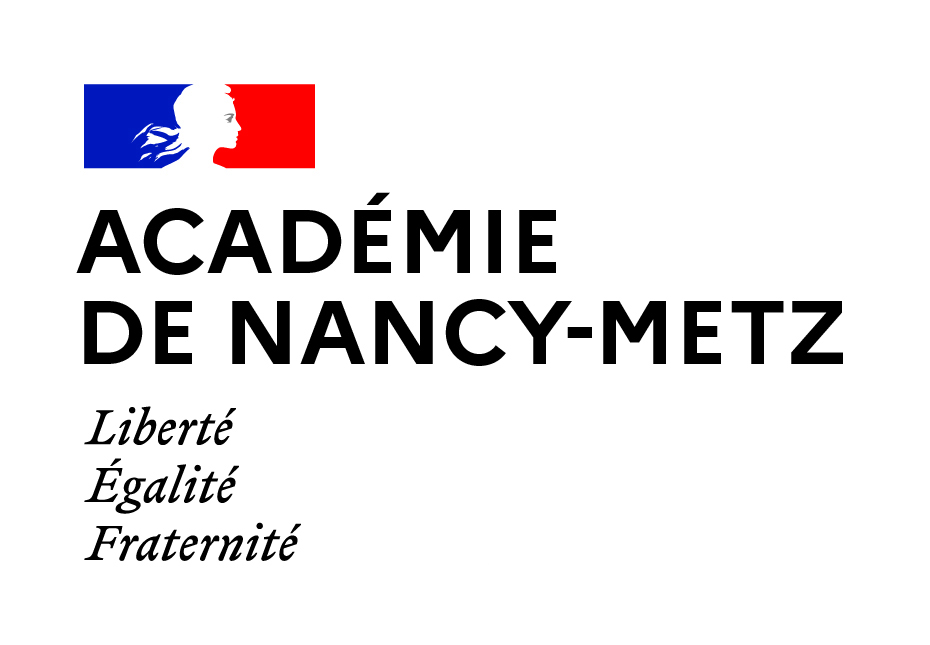 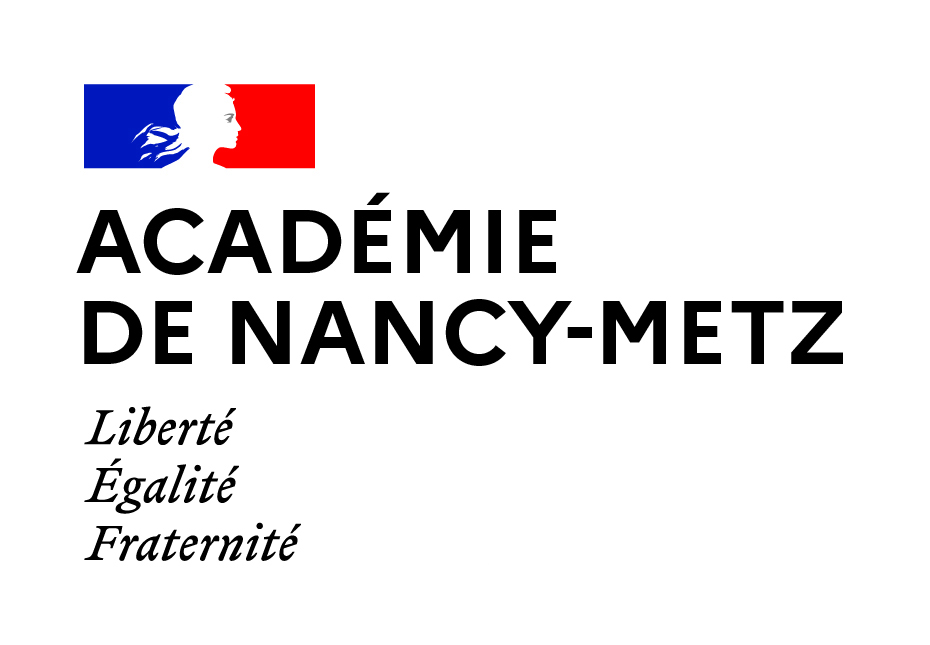 